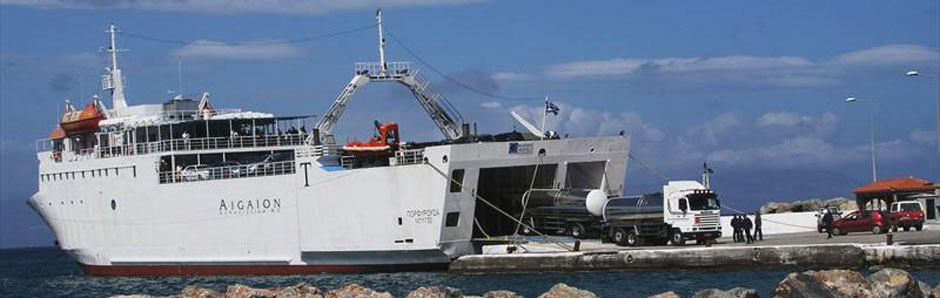 ROUTES F/B PORFYROUSANeapolis-KytheraMonday 09.00Tuesday 12.30Wednesday -Thursday 09.00Friday 14.30Saturday 10.00Sunday 11.00Kythera-NeapolisMonday 16.00Tuesday 16.00Wednesday -Thursday 16.00Friday 16.15Saturday 14.00Sunday 14.00From 15/6/2018 until 19/7/2018Neapolis-KytheraMonday 09.00Tuesday 12.30Wednesday 09.30Thursday 09.00Friday 14.30Saturday 10.00Sunday 11.00Kythera-NeapolisMonday 16.00Tuesday 16.00Wednesday 11.30Thursday 16.00Friday 16.15Saturday 14.00Sunday 15.00From 20/7/2018 until 3/9/2018Neapolis-KytheraMonday 09.30 & 14.30Tuesday 09.30 & 14.00Wednesday 09.30 & 14.30Thursday 09.30 & 14.00Friday 09.30 & 14.30Saturday 09.30 & 14.30Sunday 09.30 & 14.30Kythera-NeapolisMonday 12.00 & 17.00Tuesday 11.45 & 20.30Wednesday 12.00 & 17.00Thursday 11.45 & 20.30Friday 12.00 & 17.00Saturday 12.00 & 17.00Sunday 12.00 & 17.00Booking from Kythira
KITHIRA TRAVEL
+30 2736031390

Booking from Neapoli
VATIKA BAY
+30 2734024004, +30 2734029004